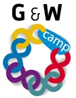 AANVRAAG VRIJSTELLING LESSEN EN PERIODETOETSEN TALEN EN REKENENAANVRAAG VRIJSTELLING LESSEN EN PERIODETOETSEN TALEN EN REKENENAANVRAAG VRIJSTELLING LESSEN EN PERIODETOETSEN TALEN EN REKENENAANVRAAG VRIJSTELLING LESSEN EN PERIODETOETSEN TALEN EN REKENENAANVRAAG VRIJSTELLING LESSEN EN PERIODETOETSEN TALEN EN REKENENAANVRAAG VRIJSTELLING LESSEN EN PERIODETOETSEN TALEN EN REKENENAANVRAAG VRIJSTELLING LESSEN EN PERIODETOETSEN TALEN EN REKENENNaam aanvragerStudentnummer NP-pasOpleiding en GroepStudieloopbaanbegeleiderDatum aanvraagHandtekening aanvragerGEGEVENS OVER DE VRIJSTELLINGGEGEVENS OVER DE VRIJSTELLINGGEGEVENS OVER DE VRIJSTELLINGGEGEVENS OVER DE VRIJSTELLINGGEGEVENS OVER DE VRIJSTELLINGGEGEVENS OVER DE VRIJSTELLINGGEGEVENS OVER DE VRIJSTELLINGVoor welk vak vraag je de vrijstelling aan? NederlandsNederlandsRekenenRekenenEngelsEngelsNaam vakdocent + handtekening vakdocent bij aanvraag vrijstelling o.b.v. TOA en periodetoetsenWaarom vind je dat je de vrijstelling moet krijgen?(zie vrijstellingsregeling taal en rekenen in de studiewijzer ,zoz, voeg de bewijzen toe)?Wat is het advies van je studieloopbaanbegeleider? (invullen door slb’er zelf)Lever dit formulier en bewijsstuk(ken) in bij de teammanager van je opleiding.Lever dit formulier en bewijsstuk(ken) in bij de teammanager van je opleiding.Lever dit formulier en bewijsstuk(ken) in bij de teammanager van je opleiding.Lever dit formulier en bewijsstuk(ken) in bij de teammanager van je opleiding.Lever dit formulier en bewijsstuk(ken) in bij de teammanager van je opleiding.Lever dit formulier en bewijsstuk(ken) in bij de teammanager van je opleiding.Lever dit formulier en bewijsstuk(ken) in bij de teammanager van je opleiding.BESLISSING OVER DE AANVRAAGBESLISSING OVER DE AANVRAAGBESLISSING OVER DE AANVRAAGBESLISSING OVER DE AANVRAAGBESLISSING OVER DE AANVRAAGBESLISSING OVER DE AANVRAAGOmschrijving beslissingOmschrijving beslissingGeldigheidsduurGeldigheidsduurGevolgen van de vrijstellingGevolgen van de vrijstellingZie de vrijstellingsregeling taal en rekenen in de studiewijzer / z.o.z.Zie de vrijstellingsregeling taal en rekenen in de studiewijzer / z.o.z.Zie de vrijstellingsregeling taal en rekenen in de studiewijzer / z.o.z.Zie de vrijstellingsregeling taal en rekenen in de studiewijzer / z.o.z.Maatregelen / VervolgactiesMaatregelen / Vervolgactiesinformeren student (via teruggeven origineel formulier aan studieloopbaanbegeleider)vrijstelling noteren in LBS (door leerjaarcoördinator)informeren taal- en/of rekendocent (via LBS en/of door student via vrijstellingsbeslissing)informeren student (via teruggeven origineel formulier aan studieloopbaanbegeleider)vrijstelling noteren in LBS (door leerjaarcoördinator)informeren taal- en/of rekendocent (via LBS en/of door student via vrijstellingsbeslissing)informeren student (via teruggeven origineel formulier aan studieloopbaanbegeleider)vrijstelling noteren in LBS (door leerjaarcoördinator)informeren taal- en/of rekendocent (via LBS en/of door student via vrijstellingsbeslissing)informeren student (via teruggeven origineel formulier aan studieloopbaanbegeleider)vrijstelling noteren in LBS (door leerjaarcoördinator)informeren taal- en/of rekendocent (via LBS en/of door student via vrijstellingsbeslissing)Beslissing is genomen door:Beslissing is genomen door:Op:Op:Handtekening:Handtekening: